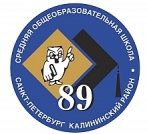 Семинар-тренинг«Хочу быть понятым и понятным»СПб2019Синонимия – использование разных слов и фраз для сообщения исходной информации: «Ты опоздал», «Ты не пришел вовремя», «Ты пришел поздно». Скряга – _____________________________________________________Радикальный -_________________________________________________Развязный (человек)- __________________________________________Коротышка -__________________________________________________Пропаганда - _________________________________________________Должен - ____________________________________________________Проблема -___________________________________________________Лодырь - _______________________Коннотация – вторичные ассоциации слова, разделяемые одним или несколькими членами данного сообщества, субъективны, эмоциональны по своей природе.Счастье ………………………………………………………………………………………………………………Неадекватный ……………………………………………………………………………………………………За такое время этого нельзя сделать. –С этими людьми невозможно работать.- Они должны меня слушать. -  Он неадекватно реагирует на замечания. –Это сложный класс.- 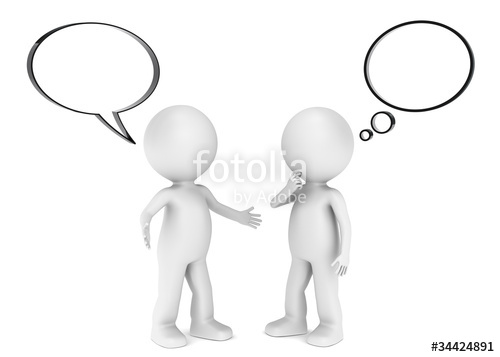 